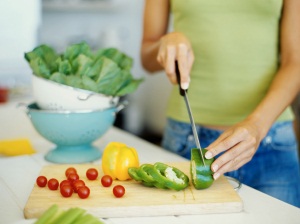 Our Weekly MenuAges weaning -9 MonthsWeek 1Our Weekly MenuAges weaning -9 monthsWeek 2Our Weekly MenuAges weaning -9 monthsWeek 3Our Weekly MenuAges weaning -9 monthsWeek 4Our Weekly MenuAges weaning -5 yearsWeek 5DayBreakfastMorning SnackLunchAfternoon SnackTeaMondayA selection of baby rice based cereals and toastSeasonal Fruit pureeSweet potato and cauliflower pureePear pureeSeasonal Fruit pureeAvocado pureeTuesdayA selection of baby rice based cereals and toastSeasonal Fruit pureeRice and sweet corn pureeBanana pureeSeasonal Fruit pureeParsnip pureeWednesdayA selection of baby rice based cereals and toastSeasonal Fruit pureeBroccoli and Leek pureeBaby rice and raisinsSeasonal Fruit pureeCarrot pureeThursdayA selection of baby rice based cereals and toastSeasonal Fruit pureeSpinach and potato pureeApple pureeSeasonal Fruit pureeCourgette puree Friday A selection of baby rice based cereals and toastSeasonal Fruit pureePea and carrot pureeFromage fraisSeasonal Fruit pureeButternut squash pureeDayBreakfastMorning SnackLunchAfternoon SnackTeaMondayA selection of baby rice based cereals and toastSeasonal Fruit pureePotato and sweet pepper pureeApricot pureeSeasonal Fruit pureeSweet corn and baby rice pureeTuesdayA selection of baby rice based cereals and toastSeasonal Fruit pureeBrown rice and courgette pureeApple pureeSeasonal Fruit pureeCarrot pureeWednesdayA selection of baby rice based cereals and toastSeasonal Fruit pureeSweet potato pureeFromage fraisSeasonal Fruit pureeBroccoli pureeThursdayA selection of baby rice based cereals and toastSeasonal Fruit pureeParsnip and Swede pureeBanana pureeSeasonal Fruit pureeCelery and pea pureeFriday A selection of baby rice based cereals and toastSeasonal Fruit pureePotato and green beansPlum pureeSeasonal Fruit pureeSpinach pureeDayBreakfastMorning SnackLunchAfternoon SnackTeaMondayA selection of baby rice based cereals and toastSeasonal Fruit pureeCheese and potato pureeApple and cinnamon pureeSeasonal Fruit pureeMango pureeTuesdayA selection of baby rice based cereals and toastSeasonal Fruit pureeCauliflower and tomato pureeFresh fruit saladSeasonal Fruit pureeBroccoli pureeWednesdayA selection of baby rice based cereals and toastSeasonal Fruit pureeCourgette and sweet corn pureeRice pudding with raisinsSeasonal Fruit pureePenne pasta in a homemade tomato sauce pureeThursdayA selection of baby rice based cereals and toastSeasonal Fruit pureeLeek and parsnip pureeStrawberry pureeSeasonal Fruit pureeSweet potato pureeFriday A selection of baby rice based cereals and toastSeasonal Fruit pureeRice and cauliflower pureePineapple pureeSeasonal Fruit pureeSwede puree DayBreakfastMorning SnackLunchAfternoon SnackTeaMondayA selection of baby rice based cereals and toastSeasonal Fruit pureeBrown rice and spinach pureeFramage fraisSeasonal Fruit pureePea pureeTuesdayA selection of baby rice based cereals and toastSeasonal Fruit pureeMashed potato and carrot pureeApple pureeSeasonal Fruit pureeAvocado WednesdayA selection of baby rice based cereals and toastSeasonal Fruit pureeCous cous and spinachPear pureeSeasonal Fruit pureeMediterranean vegetable pureeThursdayA selection of baby rice based cereals and toastSeasonal Fruit pureeButternut squash and cauliflower pureeBanana pureeSeasonal Fruit pureeCarrot puree Friday A selection of baby rice based cereals and toastSeasonal Fruit pureeBroccoli and sweet potato pureePlum and raisinsSeasonal Fruit pureeMushroom and potato DayBreakfastMorning SnackLunchAfternoon SnackTeaMondayA selection of baby rice based cereals and toastSeasonal Fruit pureeSweet pepper and potato pureeBaby rice and appleSeasonal Fruit pureeButternut squash pureeTuesdayA selection of baby rice based cereals and toastSeasonal Fruit pureeMixed vegetables pureeFromage fraisSeasonal Fruit pureeCourgette puree WednesdayA selection of baby rice based cereals and toastSeasonal Fruit pureeBroccoli and pea pureePear pureeSeasonal Fruit pureeRice and sweetcorn pureeThursdayA selection of baby rice based cereals and toastSeasonal Fruit pureeSpinach and new potatoes pureeApple pureeSeasonal Fruit pureeLeek and cauliflower pureeFriday A selection of baby rice based cereals and toastSeasonal Fruit pureeGreen bean and cauliflower pureeBanana pureeSeasonal Fruit pureeCarrot puree